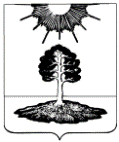 ДУМА закрытого административно-территориальногообразования Солнечный Тверской областиПЯТЫЙ СОЗЫВРЕШЕНИЕУтверждение  годового отчета об исполнениибюджета ЗАТО Солнечный за 2015 год Рассмотрев представленный администрацией ЗАТО Солнечный отчет об исполнении бюджета закрытого административно-территориального образования Солнечный Тверской области за 2015 год,   Дума ЗАТО СолнечныйРЕШИЛА:Статья 1.Утвердить годовой отчет об исполнении бюджета ЗАТО Солнечный за 2015 год по доходам в сумме 103 386 224,30 руб., по расходам - в сумме 105 864 611,50 руб., с превышением расходов над доходами в сумме 2 478 387,20 руб.Статья 2.Утвердить исполнение:по источникам финансирования дефицита бюджета ЗАТО Солнечный за 2015 год согласно приложению 1 к настоящему Решению;по поступлению доходов в бюджет ЗАТО Солнечный за 2015 год согласно приложению 2 к настоящему Решению;по распределению бюджетных ассигнований бюджета ЗАТО Солнечный по разделам и подразделам классификации расходов бюджета на 2015 год согласно приложению 3 к настоящему Решению;по ведомственной структуре расходов бюджета ЗАТО Солнечный на 2015 год согласно приложению 4 к настоящему Решению;по распределению бюджетных ассигнований бюджета ЗАТО Солнечный по разделам и подразделам, целевым статьям и видам расходов классификации расходов бюджета на 2015 год согласно приложению 5 к настоящему Решению;по объему и распределению бюджетных ассигнований на реализацию муниципальных программ по главным распорядителям средств бюджета ЗАТО Солнечный на 2015 год согласно приложению 6 к настоящему Решению.Статья 3.Настоящее Решение вступает в силу со дня его официального опубликования.12.05.2016№   26-5      Глава ЗАТО СолнечныйЕ.А. Гаголина